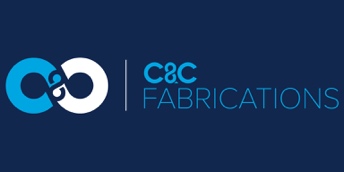 JOB DESCRIPTIONJOB TITLE:		Powder CoaterREPORTS TO: 	Workshop Foreman JOB PURPOSE: 	Finishing of fabricated items. Final Quality ControlRESPONSIBILITIESFinish fabricated components to the required standard, wrap and pack for dispatch. Complete the job sheet provided, noting labour time, problems with manufacture or any further instructions provided.Conduct final check for quality and quantity. Wrap and palletise finished items for despatchEnsure your working section is organised and tidy.Strictly adhere to C & C Fabrications working procedures maintaining a tidy and professional appearance and making full use of the PPE provided.HEALTH & SAFETYThe responsibility for employees’ health and safety does not rest entirely with the Company and its management.  As an employee, irrespective of your position in the Company, you have a legal duty of care to adhere to the company policy at all times.  You must maintain a safe and healthy working environment, take care of your own health, safety and environment at work and of other colleagues who may be affected by your actions or omissions.GENERAL RESPONSIBILITIESThis job description covers the main objectives, responsibilities and authorities of this position at present.  Where necessary, changes may be made from time to time involving like or integrated work.Name:			__________________________ 	Signed (Employee)	__________________________	Date:	______________Name			__________________________	Signed (Manager)	__________________________	Date:	______________